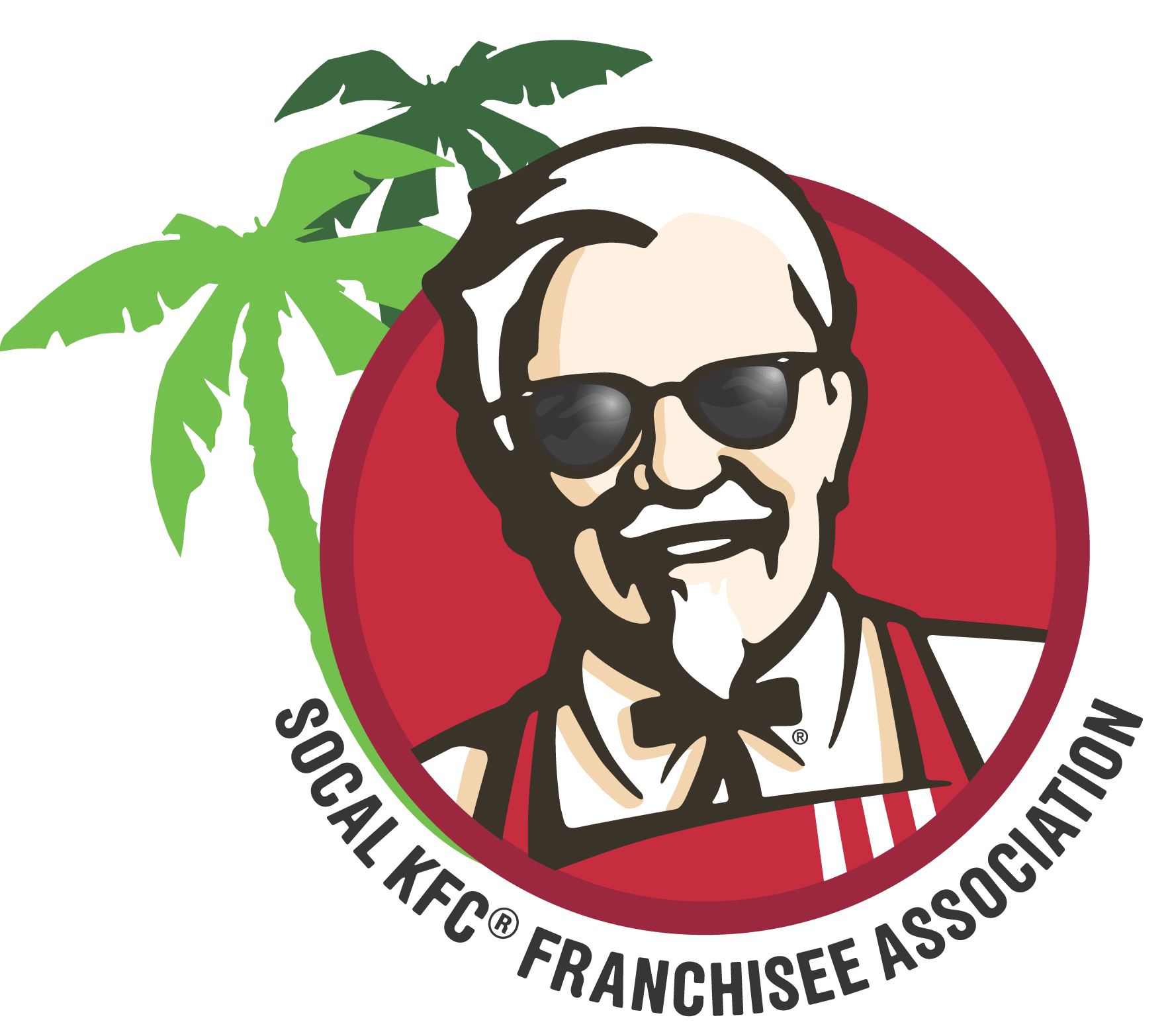 Dear Business Partners/Vendor:The 2017 Spring Meeting is coming in May  and we have an informative and educational agenda planned for our franchisees and their RGM’s. This is a great opportunity to meet them face-to-face on a personal level to promote your company’s service/products!Tuesday – May, 16, 2017     8 AM – 5:00 PM (registration opens at 7AM)Hilton Universal City, 555 Universal Hollywood Dr., Universal City, CA 91608Business Partner/Vendor Exhibits & Breakfast with Franchisees 8:00AM - 9:00AMMorning business session (Franchisees) 9:00AM - 12:15PMBusiness Partner/Vendor Exhibits & Lunch with Franchisees 12:30PM - 2:00PMAfternoon business session (Franchisees) 2:00PM – 5:00PM.If you need a hotel room, we have a discounted Group Rate $189+tax per room.Call reservations at  (818) 623-1434 code#SCKFC  to make reservations by 4/23/17  to get discount!Attendee’s Name ___________________________________________________________________    (Last)                             (First)                     (Middle) 		2nd Attendees Name _________________________________________________________________Company Name & Contact ____________________________________________________________Contact Name ______________________________________________________________________Mailing Address _____________________________________________________________________                       _____________________________________________________________________              	 	   (City)                             (State)                           (Zip)Business Phone  (     )________________ Fax (    ) _________________Email______________________􀂃 Registration Fee: $800 ($900 onsite) for 2 attendees. Registration includes all scheduled meals for 2 people, and standard 6’ x 30” table top.Your check should be made payable and sent to:So Cal KFC Franchisee Association, P.O. Box 4518, Culver City, CA  90231Please note Special needs/electrical/shipping (below): __________________________________________________________________(there is a nominal fee for electric and shipping)ALL FORMS NEED TO BE IN BY: April 15, 2016				 Amount______ Business Partner Registration (2 attendees)			@ $800.00  = _______________ Additional attendees (after first 2)				@ $150.00  = _______________ Annual Membership (if not paid in Fall 2016)		@ $200.00  = _______________ Sponsorship (non-speaking)- see attached		@ $750.00  = _________    TOTAL = ___________Have questions…call our Administrative Director, DEBORAH OSSANLO, (310) 422-6464; email: ossanlokfc@aol.com or fax (310) 839-0188Looking forward to seeing all of you!Shahid Chaudhry, President So Cal KFC Franchisee Association